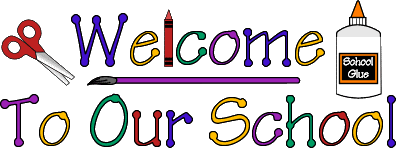 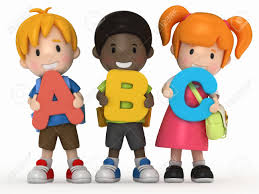 St Bride’s Teaching Staff 2022-2023St Bride’s Teaching Staff 2022-2023NurseryMs Catherine Ward  & Mrs Julia McCandlessPrimary OneMrs Janet Toal, Miss Maureen Wynne, Mrs Karen Shankelton & Mrs Anna MerronPrimary TwoMrs Maureen O’Prey, Miss Imelda Meehan, Mrs Jacqueline O’Doherty-Greene & Miss Kate PhoenixPrimary ThreeMrs Sinead McNamee, Miss Anne McDermott, Miss Rachel Lynn & Miss Maebh LeggettPrimary FourMrs Edel McMahon, Mrs Carol McIlroy, Mrs Karen Gray, Mr John McCloskey & Mrs Noeleen LundyPrimary FiveMiss Bronagh Young, Miss Louise Wilson, Mrs Mary Rose Mackle, Mrs Ciara McKenna, Mr Cathal Murtagh & Mrs Loretto Griffiths-HawthornePrimary SixMr James Doran, Mrs Christine Kennedy, Mr Paul McAuley & Mrs Therese MallonPrimary SevenMr Marty Cunningham, Mrs Jo Marttila, Ms Maeve Montague, Miss Bronwyn Maguire Mrs Lisa Magill & Mrs Pauline GrahamSENCoMrs Fiona DarraghLearning Support TeachersMrs Maria Morgan & Miss Holly Hutton